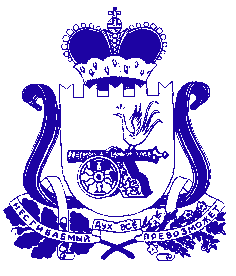 АДМИНИСТРАЦИЯ МУНИЦИПАЛЬНОГО ОБРАЗОВАНИЯ «ДЕМИДОВСКИЙ РАЙОН» СМОЛЕНСКОЙ ОБЛАСТИПОСТАНОВЛЕНИЕот  14.11.2018 № 679						ПроектО внесении изменений впостановлении Администрациимуниципального образования«Демидовский район» Смоленскойобласти от 20.10.2015 № 543	В связи с перераспределением денежных средств, Администрация муниципального образования «Демидовский район» Смоленской областиПОСТАНОВЛЯЕТ:1. Внести в постановление Администрации муниципального образования «Демидовский район» Смоленской области от 20.10.2015  № 543 «Об утверждении муниципальной программы «Развитие дорожно - транспортного комплекса Демидовского городского поселения Демидовского района Смоленской области» на 2016 - 2020 годы» (в редакции постановлений от 21.12.2015  № 758, от 03.03.2016 № 122, от 29.04.2016 № 273, от 30.06.2016 № 462, от 05.09.2016 № 610, от 28.09.2016 № 648, от 19.10.2016 № 717, от 10.11.2016 № 777, от 05.12.2016 № 854, от 06.12.2016 № 863, от 27.12.2016 № 960, от 14.03.2017 № 174, от 10.05.2017 № 356, от 20.09.2017 № 724, от 02.11.2017 №ц 850, от 20.11.2017 №  904, от 29.12.2017 № 1028, от 30.03.2018 № 188, от 14.05.2018 №313, от 18.07.2018 № 468, от 22.10.2018 № 638), следующие изменения:1) в заголовке и пункте 1 «на 2016-2020 годы исключить;2) в муниципальной программе «Развитие дорожно - транспортного комплекса Демидовского городского поселения Демидовского района Смоленской области» на 2016-2020 годы» утвержденной указанным постановлением:- в наименовании слова «на 2016-2020 годы» исключить;- в наименовании паспорта муниципальной программы «Развитие дорожно - транспортного комплекса Демидовского городского поселения Демидовского района Смоленской области» на 2016-2020 годы» слова «на 2016-2020 годы» исключить;- в наименовании паспорта муниципальной подпрограммы 1 «Капитальный ремонт асфальтобетонного покрытия на 2016-2020 годы» слова «на 2016-2020 годы» исключить;- в наименовании паспорта муниципальной подпрограммы 2 «Ремонт и содержание автомобильных дорог общего пользования на 2016-2020 годы» слова «на 2016-2020 годы» исключить;- в наименовании паспорта муниципальной подпрограммы 3 «Создание условий для обеспечения транспортного обслуживания населения на городских маршрутах в границах Демидовского городского поселения Демидовского района Смоленской области на 2016-2020 годы» слова «на 2016-2020 годы» исключить;- в приложении к муниципальной программе «Развитие дорожно - транспортного комплекса Демидовского городского поселения Демидовского района Смоленской области» на 2016-2020 годы»:- в грифе слова «на 2016-2020 годы» исключить;2. Настоящее постановление вступает в силу с 1 января 2019 года.3. Разместить настоящее постановление на официальном сайте Администрации муниципального образования «Демидовский район» Смоленской области в информационно-телекоммуникационной сети «Интернет».4. Контроль за исполнением настоящего постановления возложить на заместителя Главы муниципального образования «Демидовский район» Смоленской области – начальника Отдела О.Н. Вдовенкову.Глава муниципального образования «Демидовский район»  Смоленской области                                  А.Ф. Семенов